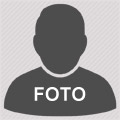 AHMET ÖRNEKÖrnek Sok. No. 1 Ortaköy – Beşiktaş / İSTANBUL 
Cep (532) 1111111	Ev (212) 1111111
ahmetornek@ornek.comKİŞİSEL BİLGİLEREĞİTİM BİLGİLERİ09/2013 - 06/2017İŞ DENEYİMİ07/2017 - Devam07/2016 - 09/2016KURS / SERTİFİKA 2017BİLGİSAYAR BİLGİSİYABANCI DİL BİLGİSİHOBİLERREFERANSLARCinsiyet		: ErkekDoğum Tarihi	: 01/01/1998Medeni Durum     	: BekarUyruk           		: T.C.Sürücü Belgesi  	: B (2017)Askerlik Durumu	: Tecilli  (01.10.2020 tarihine kadar)Kadıköy Ticaret Meslek Lisesi	Muhasebe Bölümü				ABC Danışmanlık A.Ş. / İstanbulÖn Muhasebe UzmanıPersonel ücret bordrolarının hazırlanması. Faturaların Netsis programına girilmesi. Günlük banka hareketlerinin kontrolü ve işlenmesi. Muhasebe fişlerinin basılması. Cari mutabakatların yapılması. Satış faturalarının kesilmesi.XYZ Mali Müşavirlik Ltd. Şti. / AnkaraStajyerPersonel ücret bordrolarının hazırlanması. Faturaların Netsis programına girilmesi. Mali müşavirlik bürosunda yapılan işlerin gözlemlenmesi. Bilgisayarlı Muhasebe Kursu	Ankara Üniversitesi Sürekli Eğitim Merkezi	Word, Excel, Powerpoint, Outlook: Çok iyi
Netsis: Çok iyiİngilizce 	   Okuma: Orta, Yazma: Orta, Konuşma: OrtaFotoğrafçılık, lise voleybol takımı kaptanıAyşe Örnek, ABC Danışmanlık A.Ş, Genel Müdür, (212) 9999999Ahmet Örnek, XYZ Ltd. Şti., Genel Müdür, (212) 3333333